LISTA DZIECI PRZYJĘTYCH DO KLASY I  SP5 CZECHOWICE-DZ.  NA ROK SZKOLNY   2021/2022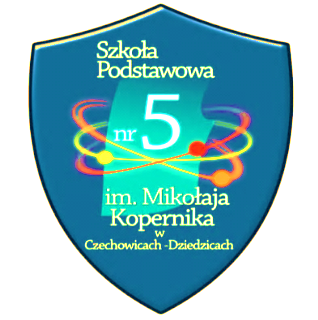 Baranowski  WojciechCocyk KamilaCzorny LenaDwojak Alicja Faltus IgaGębołyś Radosław Główczyk Igor Górska HannaHaraś OskarKaczmarek StanisławKlekot Antonina Kliś Hanna Kocemba  ZofiaKotas JakubKubacka Mikołaj Kulka LeonMańdok NadiaMichalczyk EmiliaParaluk PatrykPiotrowski DominikStawowska WiktoriaSuchy Krystian Walaszczyk Katrzyna Wróbel Nikodem Szanowni Państwo,Bardzo proszę  sprawdzać komunikaty na stronie szkoły . Jeśli nie będzie możliwości zrobienia zebrania organizacyjnego  to  w czerwcu  zamieścimy ważne informacje dotyczące  nowego roku szkolnego .Z poważaniem Alicja Łach Dyrektor SP5 Czechowice-Dz. 